В Таштыпский район привлечено 1 млн. 400 тыс. руб.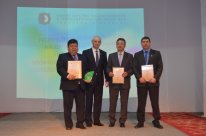 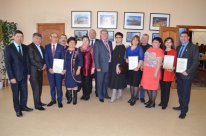       В Центре культуры и народного творчества им. С.П. Кадышева  в Абакане   20 апреля состоялся финальный этап республиканского конкурса на лучший социально значимый проект муниципального образования (поселения) Хакасии.        В этом году от Таштыпского района была делегация: А.А. Дьяченко – глава Таштыпского района, А.А. Петрунов – председатель районного Совета депутатов Таштыпского района , главы поселений: Р.Х. Салимов,  О.И. Тибильдеев, С.М. Боргояков, А.М. Тодояков, Т.В. Сазанакова,  А.С. Лебедев, Е.В. Комалов и специалисты сельсоветов, Л.М. Борисовская, депутат Таштыпского сельсовета. Все, кто выступал с защитой своего проекта, ощущали поддержку своих коллег.         В конкурсе приняли участие 57 муниципальных образований Хакасии. Первый (заочный) этап конкурса был проведен в марте-апреле 2018 года. По итогам комплексной оценки социально значимых проектов муниципальных образований экспертами был составлен рейтинг участников в каждой номинации. Во второй этап конкурса вышли 29 финалистов: в семи номинациях по три финалиста, в самых многочисленных по количеству участников 3 и 9 номинациях – по четыре финалиста, сообщает пресс-служба Миннацполитики  Хакасии.       "Ваша активность показывает нам, что вы стремитесь сделать жизнь в территориях лучше, учитывая интересы людей. Этот конкурс предполагает участие самих жителей в реализации проектов, чтобы они ценили то, что вы сделали. От души поздравляю вас с профессиональным праздником – Днём местного самоуправления! Хочу пожелать, чтобы те проекты, о которых вы мечтали, были успешно реализованы, чтобы вы получали удовольствие от этого. Главное в жизни – честно служить людям, делу, которое вам поручено, а значит, и своему Отечеству. Тогда мы будем достигать поставленных целей, и подавляющее большинство людей будет оценивать вас по достоинству. Мира, согласия, любви и заботы в семьях. Живите дружно и берегите друг друга", - поздравил глав муниципальных образований и сотрудников органов местного самоуправления заместитель главы Хакасии, председатель оргкомитета конкурса  Владимир Крафт.       Поселения Хакасии были распределены по девяти номинациям в трех группах, в зависимости от численности населения и количества населенных пунктов в поселении. Проекты участников конкурса разные – это и строительство памятников участникам Великой Отечественной войны, спортивных объектов, и создание музеев, и реконструкция мостов, и ремонт сельских клубов.       Призовой фонд конкурса составил 10 миллионов рублей.       Проекты муниципальных образований, ставших финалистами конкурса, оценивали две комиссии под руководством  заместителя главы Хакасии Владимира Крафта и министра национальной и территориальной политики Хакасии Михаила Побызакова.       Победителями и призёрами конкурса стали следующие проекты:В 1 группе:3 место (400 тыс.).– «Установка памятного знака «Начало казачества» к 250-летию села Таштып» Таштыпского сельсовета- 3 место (400 тыс.).В 3  группе:1 место (400 тыс. рублей): «Мост в будущее» Анчулского сельсовета Таштыпского района2 место (300 тыс.): «Детская спортивно-игровая площадка» Бутрахтинского сельсовета Таштыпского района, «Светлые улицы – залог безопасности» Большесейского сельсовета Таштыпского района;          В церемонии награждения победителей и призёров также приняли участие председатель комитета по местному самоуправлению, общественным объединениям и межнациональным отношениям Михаил Саражаков и министр Михаил Побызаков. Они вручили главам муниципальных образований дипломы, памятные знаки и денежные сертификаты на реализацию заявленных проектов.Л.М. Борисовская, депутат Таштыпского сельсовета.